Formulaire de demande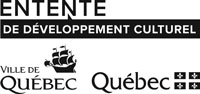 Appel de projets pour artistes de la relève 
de 36 ans et plus – Cinéma
Volet mise en marché et découvrabilité

Date limite de dépôt : 1er mars 2024Dans l’optique de respecter les traditions autochtones, le programme offre la possibilité de présenter oralement le projet. Après avoir rempli les sections « Identification du demandeur » et « Projet », le répondant n’a qu’à suivre les consignes de présentation orale pour décrire son projet, son budget ainsi que toute autre information demandée.  * IMPORTANT : Notez que les dossiers dépassant le nombre limite de mots prévu dans les sections du formulaire ne seront pas retenus pour analyse.Dépôt des demandes : 1er mars 2024
Veuillez nous faire parvenir le formulaire signé accompagné de tous les documents requis avant la date limite, par courriel à artistique@spira.quebec. Une réponse vous sera donnée un mois et demi après la date de dépôt de votre demande.Renseignements générauxRenseignements générauxTitre du projet :      Titre du projet :      Date de début du projet :      Date de fin du projet :      Durée de l’œuvre :      Genre :       Montant demandé :      Est-ce qu’une des étapes de ce projet a déjà obtenu un soutien d’un programme de subvention de la Ville de Québec?OUI  NON  Si oui, précisez le programme:Est-ce qu’une des étapes de ce projet a déjà obtenu un soutien d’un programme de subvention de la Ville de Québec?OUI  NON  Si oui, précisez le programme:Nom du demandeur :      Nom du demandeur :      À quel titre déposez-vous une demande :  Artiste   Producteur À quel titre déposez-vous une demande :  Artiste   Producteur Date de naissance :      Date de naissance :      Adresse :      Adresse :      Ville :      Code postal :      Province :      Téléphone :      Courriel :      Courriel :      Autres artistes (s’il y a lieu) :      Autres artistes (s’il y a lieu) :      Présentation de la démarche artistique de l’artiste ou du producteur (200 mots maximum)Présentation sommaire de votre projet et aperçu du plan de mise en marché (500 mots maximum)Description des étapes du projet et échéancier de travail (250 mots maximum)Quelles sont les retombées prévisibles du projet ? (250 mots maximum)Documents à joindre pour le dépôt de votre demande Formulaire dûment rempli et signé Formulaire de budget de mise en marché et découvrabilité distinguant les revenus confirmés et prévisionnels, ainsi que les revenus en échanges et en services Lien sécurisé de visionnement du projet  C.V. des collaborateurs (scénaristes, réalisateurs et producteurs) de 3 pages maximum incluant des liens de visionnement des œuvres antérieures  La liste des membres de l’équipe Plan de mise en marché détaillé Soumissions pour les honoraires professionnels* IMPORTANT : Les dossiers incomplets ne seront pas retenus pour analyse.
Consignes pour la présentation du projet (personnes détenant le statut autochtone)Les sections suivantes peuvent être présentées sous forme écrite ou orale, enregistrée en français sur clé USB ou dans un fichier envoyé via WeTransfer. Les captations réalisées avec un cellulaire sont autorisées. Cochez l’option choisie. 	Écrit	OralPrésentation de la démarche artistique de l’artiste ou du producteur		Description de votre projet		Description des étapes de travail et échéancier de travail		Quelles sont les retombées prévisibles du projet?			Budget détaillé du projet distinguant les revenus confirmés et prévisionnels
ainsi que les revenus en échanges et en services		C.V. des collaborateurs (scénaristes, réalisateurs et producteurs)
indiquant la date de naissance et l’adresse de ceux-ci		Liste des membres de l’équipe spécifiant la date de naissance et
l’adresse complète de ceux-ci		* Le scénario ou la proposition documentaire (pour un dépôt en production); le premier assemblage (si disponible) ou une scène tournée (pour dépôt en postproduction); les soumissions ou chartes de tarifs pour les fournisseurs en location d’équipements et les assurances ainsi que les lettres de confirmation ou accusés de réception d’autres partenaires financiers (s’il y a lieu) doivent être joints conformément aux exigences écrites. Si les pièces et les documents d’appui ne peuvent pas être présentés en suivant les recommandations ci-dessus, veuillez communiquer avec Spira.Spécifications de l’enregistrement oral : Si la description est présentée en langue autochtone, elle doit obligatoirement être accompagnée d’une traduction en français. Limitez-vous à une présentation totale de 5 minutes, enregistrée sur la même clé USB, identifiée à votre nom, ou dans le même fichier WeTransfer que les documents à joindre. Il est recommandé de fournir l’enregistrement sous l’un des formats suivants : AVI, MPEG.Les personnes détenant le statut autochtone doivent également joindre : 	Document attestant le statut autochtone pour une première demande au programme pour la relève de 36 ans et plus :	photocopie recto verso de la carte de statut (certificat de statut d’Indien) émise par les Affaires autochtones et du Nord Canada (AANC) ou la carte de bénéficiaire émise par la société Makivik (Nunavik), la Inuivialuit Regional Corporation (Inuivialuit), la Nunavut Tunngavik Inc. (Nunavut) ou la Nunatsiavut (Labrador). Si vous ne pouvez pas produire ces documents, le programme établira l’admissibilité selon les réponses fournies à la section « Engagement » du présent formulaire. Lettre de recommandation des pairs, des Aînés ou de la communauté. 	S’il y a lieu, enregistrement de la présentation orale sur la même clé USB ou dans le même fichier   WeTransfer que les documents à joindre.EngagementS’il y a lieu, je déclare : Être Inuit ou appartenir à l’une des Premières Nations du Canada (la nommer) :       Précisez votre communauté d’origine :      Je certifie, en toute bonne foi, que les renseignements fournis sont exacts et que je n’ai omis aucun fait essentiel.Nom du demandeur :      Date :      Le fait d’envoyer ce formulaire par courrier électronique constitue ma signature.